Ký bởi Sở Giáo dục và Đào tạo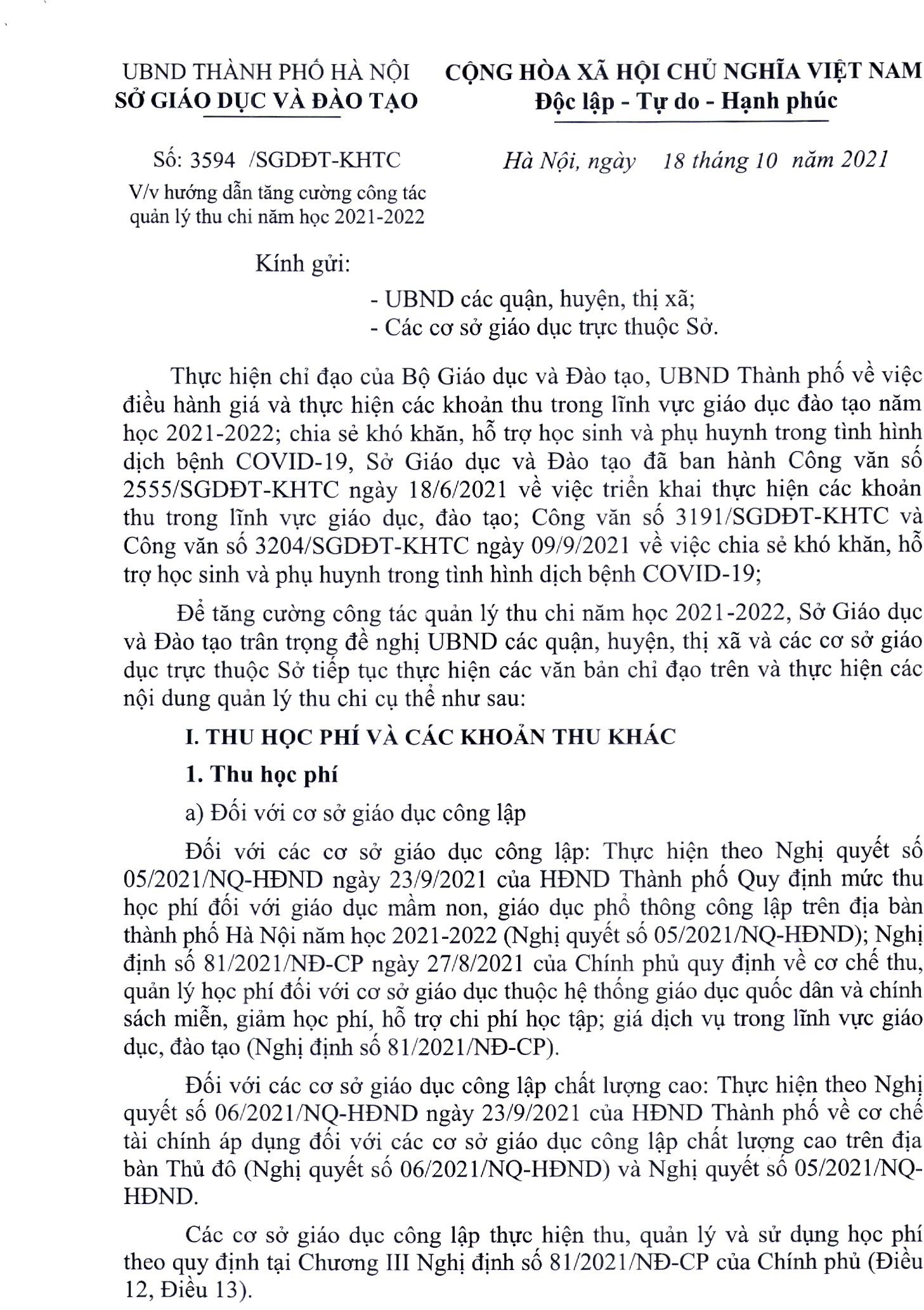 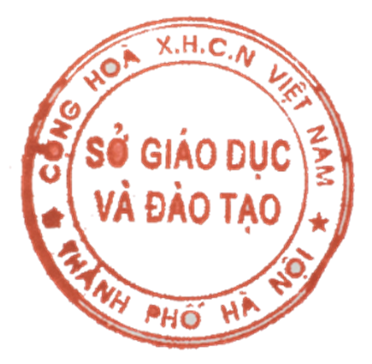 Thành phố Hà Nội vanthu_sogddt@han oi.gov.vnGiờ ký: 2021-10- 20T08:35:41.6000008+07:00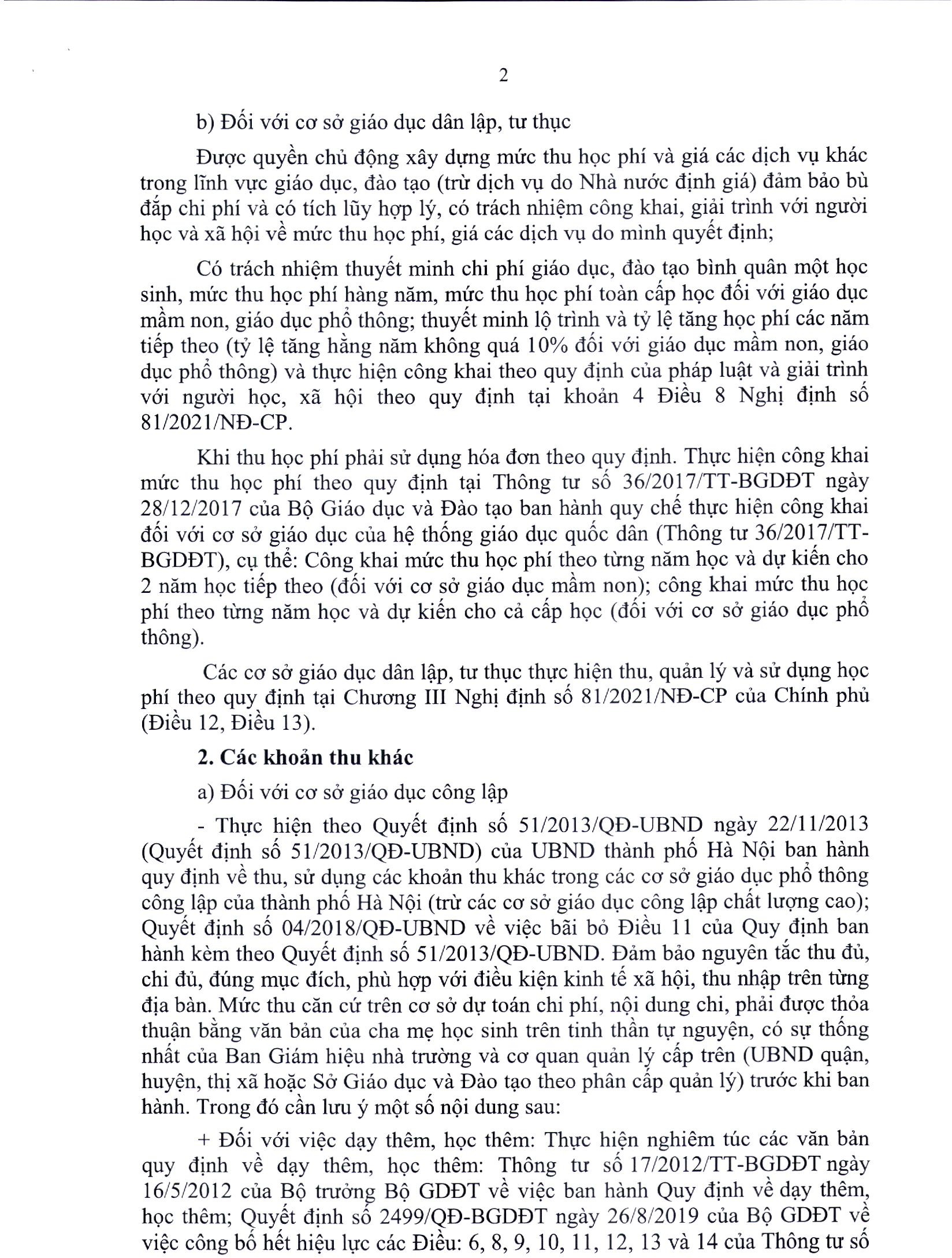 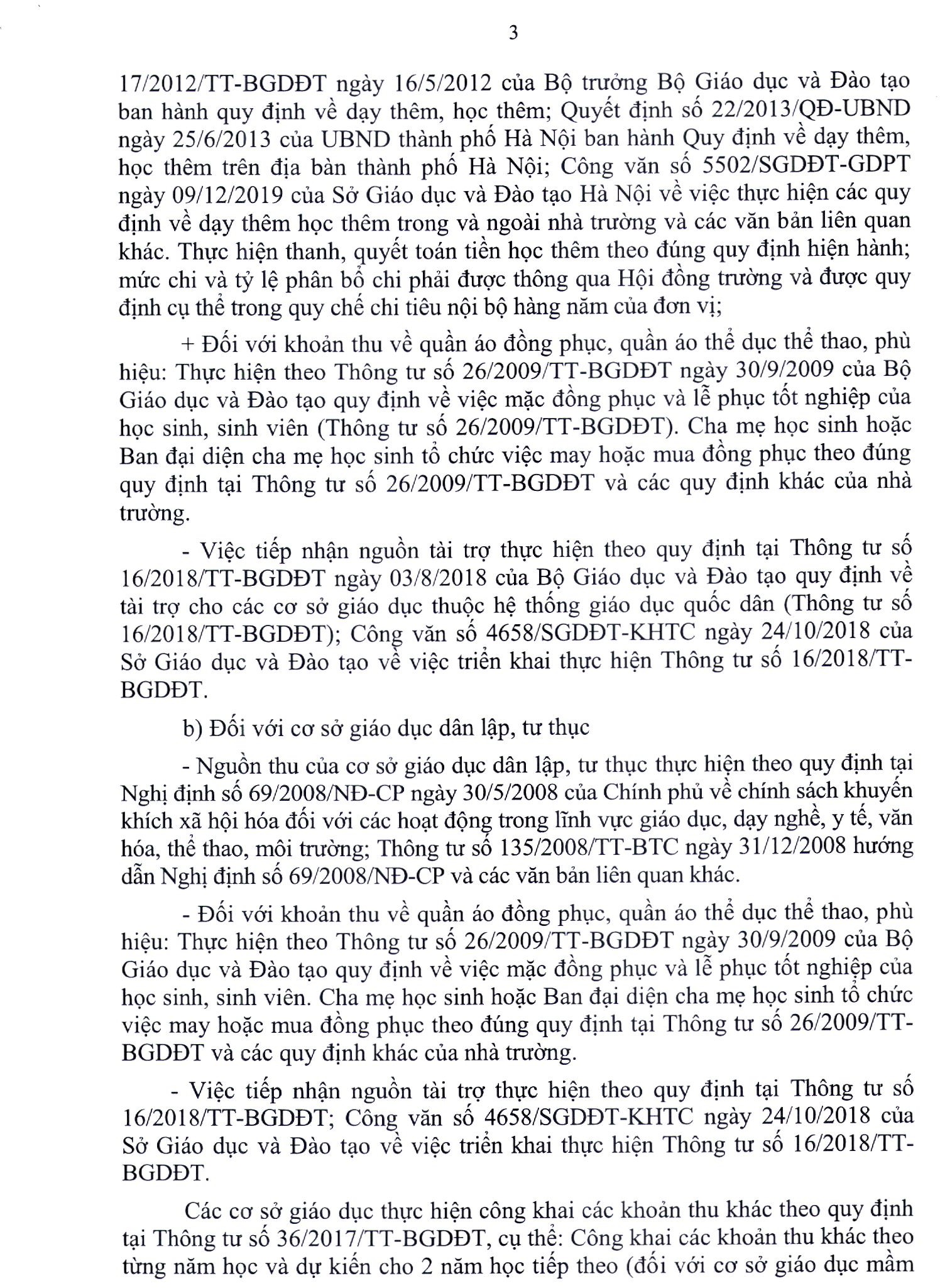 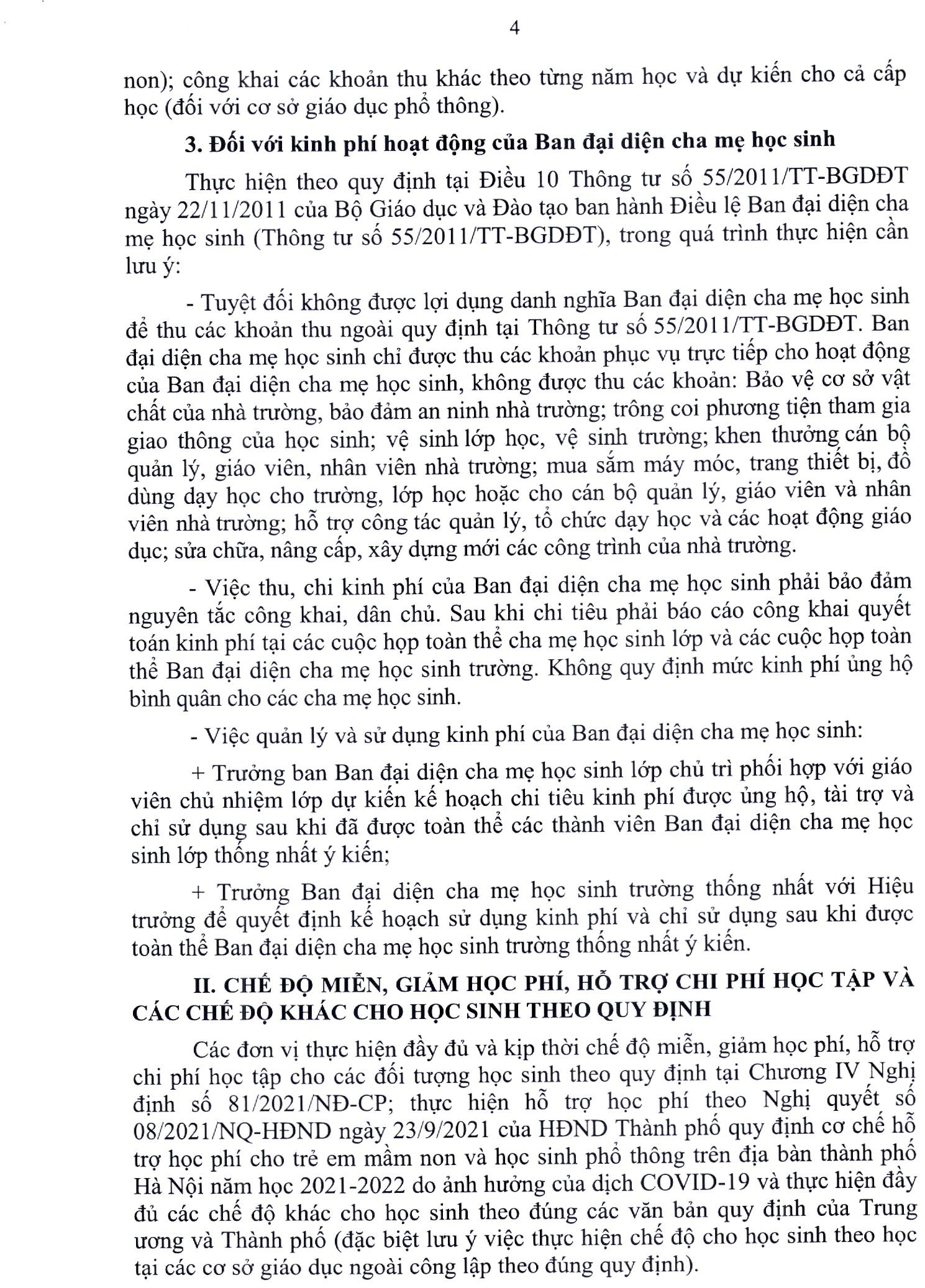 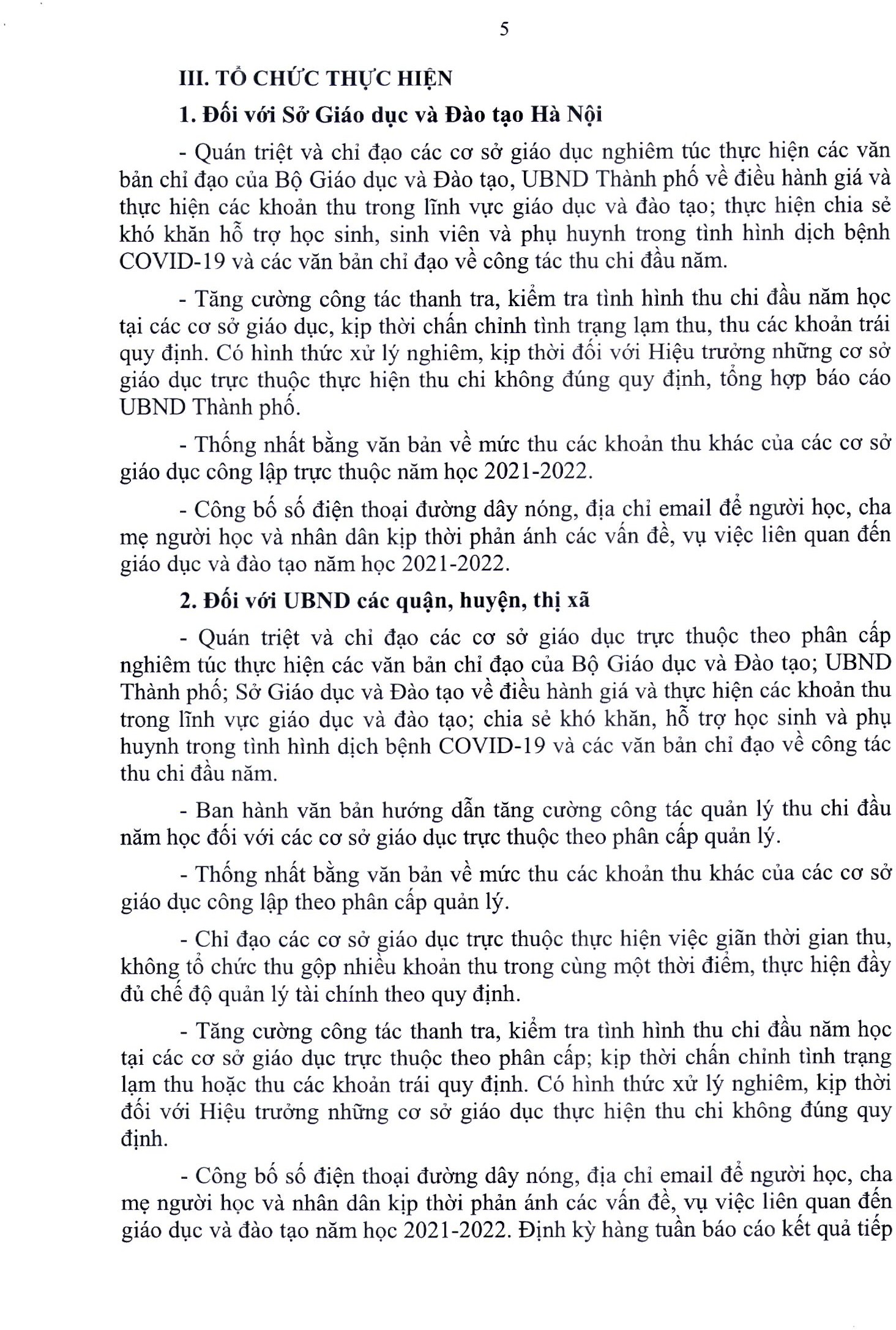 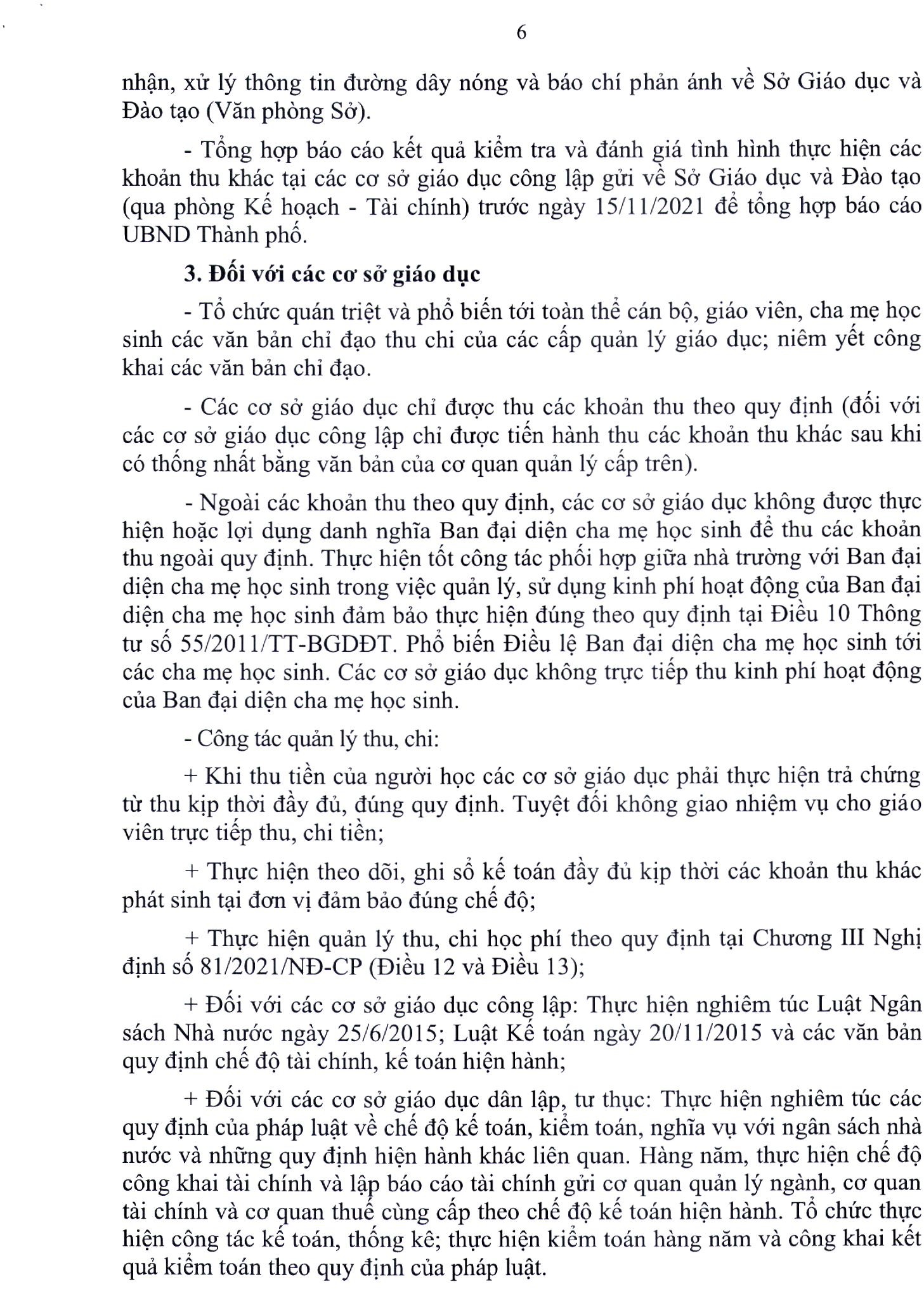 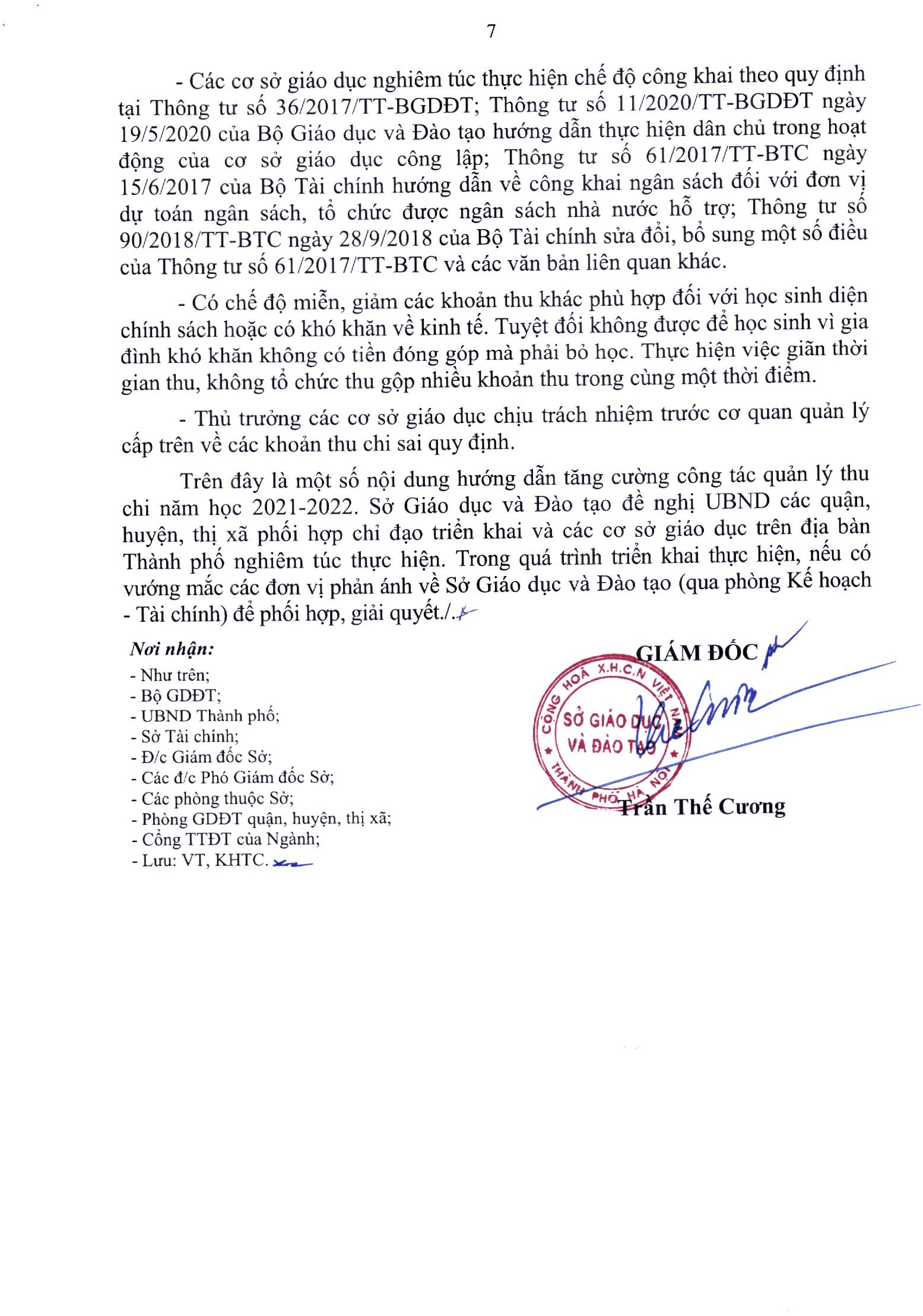 